NETBALL RUNNING SCORE SHEET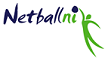 DateDivisionHome Team Away Team FIRST QUARTERFIRST QUARTERFIRST QUARTERSECOND QUARTERSECOND QUARTERSECOND QUARTERTHIRD QUARTERTHIRD QUARTERTHIRD QUARTERFOURTH QUARTERFOURTH QUARTERFOURTH QUARTERpassTeam 1 Team 2passTeam 1 Team 2passTeam 1 Team 2passTeam 1 Team 2Team directionProg scoreProg scoreProg score